ПРОТОКОЛзаседания Совета по вопросам развития инвестиционной деятельностипри администрации Ханты-Мансийского района (заочно)г. Ханты-Мансийск                                                                  1 июня 2020 года                                                                                    Рассматриваемые вопросы:О предложениях в перечень инвестиционных проектов, реализуемыхи планируемых к реализации на территории Ханты-Мансийского района;Рассмотрение  информации  о реализации  инвестиционных  проектовна территории Ханты-Мансийского района за 1 квартал 2020 года;Исполнение  протокольных  решений Совета по вопросам  развитияинвестиционной деятельности при администрации Ханты-Мансийского района от 17.03.2020.1. О предложениях по включению проектов капитального строительства в перечень инвестиционных проектов, реализуемых и планируемых к реализации на территории Ханты-Мансийского района(Конева Н.Н.)Перечень инвестиционных проектов, реализуемых и планируемых к реализации на территории Ханты-Мансийского района, утвержден распоряжением администрации Ханты-Мансийского района от 02.06.2015 № 625-р (в редакции от 26.08.2019). На сегодняшний день в перечень включено 6 объектов: Строительство тепличного комплекса АО «Агрофирма»; Строительство цеха убоя КФХ Воронцова А.А.; Строительство логистического комплекса ООО «Терминал»; Придорожный сервис «Черемхи» ИП Разбойниковой Е.В.; Строительство производственной базы» в районе 12 – 13 км автодороги «Югра» ООО «Ханты-Мансийское пассажирское автотранспортное предприятие» и Строительство фермы «Югорское подворье» КФХ Берсеневой Л.А.Показатель количества инвестиционных, реализуемых и реализованных за счет частных инвестиций в сфере, не связанной с добычей углеводородов, учитывается при  формировании рейтинга муниципальных образований по обеспечению благоприятного инвестиционного климата и содействию развитию конкуренции (далее – Рейтинг), проводимом ежегодно для оценки состояния инвестиционного климата и уровня развития конкурентной среды в муниципальных образованиях автономного округа Департаментом экономического развития Ханты-Мансийского автономного округа-Югры.В целях создания благоприятных условий для развития инвестиционной деятельности на территории Ханты-Мансийского района распоряжением администрации Ханты-Мансийского района от 16.03.2018 года № 238-р назначены муниципальные служащие, ответственные за формирование благоприятного инвестиционного климата на территории Ханты-Мансийского района в соответствии с реализуемыми полномочиями.Решили:Информацию принять к сведению.1.2. В целях повышения эффективности и результативности оценки показателей Рейтинга, заместителю главы Ханты-Мансийского района, директору департамента строительства, архитектуры и ЖКХ (Р.Ш. Речапов), заместителю главы Ханты-Мансийсого района, директору департамента имущественных и земельных отношений (В.А. Попов), заместителю главы Ханты-Мансийского района по социальным вопросам, председателю комитета по образованию (Т.В. Конкина) направить в адрес комитета экономической политики администрации Ханты-Мансийского района предложения по новым инвестиционным проектам с целью включения в перечень инвестиционных проектов, реализуемых и планируемых к реализации на территории Ханты-Мансийского района.Срок: 15 июня 2020 года.2. Рассмотрение информации о реализации инвестиционных  проектов  на территории Ханты-Мансийского районаза 1 квартал 2020 года.(Муслимова Ю.А.)В 1 квартале 2020 года инвестиционные проекты, утвержденные распоряжением администрации Ханты-Мансийского района от 02.06.2015 № 625-р (в редакции от 26.08.2019), находятся в статусе «реализуемый». Информация о реализации инвестиционных проектов за январь-март 2020 года (прилагается), сформирована и размещена на официальном сайте администрации Ханты-Мансийского района в разделе Экономическое развитие/Инвестиционная деятельность, а также в составе итогов социально-экономического развития Ханты-Мансийского района за 1 квартал 2020 года направлена в адрес Департамента экономического развития Ханты-Мансийского автономного округа-Югры.Решили:	2.1. Информацию принять к сведению.3. Исполнение протокольных решений Советапо вопросам развития инвестиционной деятельностипри администрации Ханты-Мансийского района от 17.03.2020 года		(Муслимова Ю.А.)	3.1. Считать исполненными и снять с контроля пункты 1.2 и 3.2 протокола заседания Совета по вопросам развития инвестиционной деятельности при администрации Ханты-Мансийского района от 17.03.2020 (информация об исполнении прилагается).	3.2. В соответствии со служебной запиской заместителя главы Ханты-Мансийского района, директора департамента имущественных и земельных отношений В.А. Попова, учитывая эмидемиологическую обстановку, с целью предотвращения завоза и распространения новой коронавирусной инфекции, вызванной COVID-19, и полученного согласия главы крестьянского (фермерского) хозяйства Берсеневой Л.А., продлить срок исполнения пункта 4.2 Протокола до отмены режима повышенной готовности.Исполнитель:начальник управления планирования,мониторинга социально-экономического развитиякомитета экономической политикиМуслимова Юлия Александровна,Телефон: 8(3467) 35-27-62МинулинКирилл Равильевич–глава Ханты-Мансийского района, председатель Совета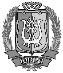 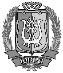 Председатель СоветаДОКУМЕНТ ПОДПИСАНЭЛЕКТРОННОЙ ПОДПИСЬЮСертификат  [Номер сертификата 1]Владелец [Владелец сертификата 1]Действителен с [ДатаС 1] по [ДатаПо 1]К.Р.Минулин